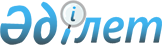 О внесении изменений в Решение Коллегии Евразийской экономической комиссии от 13 декабря 2017 г. № 171Решение Коллегии Евразийской экономической комиссии от 26 апреля 2022 года № 70
      В соответствии с пунктом 3 статьи 120 Таможенного кодекса Евразийского экономического союза Коллегия Евразийской экономической комиссии решила:
      1. Внести в Решение Коллегии Евразийской экономической комиссии от 13 декабря 2017 г. № 171 "О заявлении о выпуске товаров до подачи декларации на товары" изменения согласно приложению.
      2. Настоящее Решение вступает в силу по истечении 180 календарных дней с даты его официального опубликования. ИЗМЕНЕНИЯ,
вносимые в Решение Коллегии Евразийской экономической комиссии от 13 декабря 2017 г. № 171
      1. В форме заявления о выпуске товаров до подачи декларации на товары, утвержденной указанным Решением, наименование колонки 6 графы 18 изложить в следующей редакции: "Вес брутто/вес нетто".
      2. В Порядке заполнения заявления о выпуске товаров до подачи декларации на товары, утвержденном указанным Решением:
      а) абзац второй пункта 30 после слова "весов" дополнить словом "брутто";
      б) абзацы двадцать первый и двадцать второй пункта 36 заменить абзацами следующего содержания:
      "в колонке 6:
      масса брутто (кг) товара. Под массой брутто понимается масса товара, включая все виды упаковки, необходимые для обеспечения неизменности его состояния до поступления в оборот, но исключая контейнеры и другое транспортное оборудование;
      масса нетто (кг) товара в случаях применения в отношении него следующих мер:
      разрешительный порядок ввоза и (или) вывоза, реализуемый посредством введения лицензирования;
      количественные ограничения ввоза и (или) вывоза;
      исключительное право экспорта и (или) импорта;
      введение государством-членом, таможенному органу которого подается заявление, в одностороннем порядке временных мер нетарифного регулирования;
      тарифные квоты;
      импортные квоты в качестве специальной защитной меры;
      экспортный контроль, установленный законодательством государств-членов.
      Под массой нетто понимается:
      для товара, перемещаемого в упакованном виде:
      масса товара с учетом только первичной упаковки, если в такой упаковке, исходя из потребительских свойств, товар предоставляется для розничной продажи и (или) первичная упаковка, способствующая сохранению товара при его продаже, не может быть отделена от товара до его потребления без нарушения потребительских свойств товара;
      масса товара без учета какой-либо упаковки в остальных случаях;
      для товара, перемещаемого без упаковки (насыпом, наливом, навалом), – масса товара.
      Указываемое значение округляется по математическим правилам с точностью до 3 знаков после запятой, а в случае, если масса товара составляет менее 1 грамма, – до 6 знаков после запятой.
      Данные сведения указываются в заявлении в виде электронного документа в соответствующих реквизитах структуры заявления, а в заявлении в виде документа на бумажном носителе – через знак разделителя "/";".
					© 2012. РГП на ПХВ «Институт законодательства и правовой информации Республики Казахстан» Министерства юстиции Республики Казахстан
				
      Врио Председателя КоллегииЕвразийской экономической комиссии 

 В. Назаренко
ПРИЛОЖЕНИЕ
к Решению Коллегии
Евразийской экономической комиссии
от 26 апреля 2022 г. № 70